EDPJP – SEANCE ENTRAINEMENT 3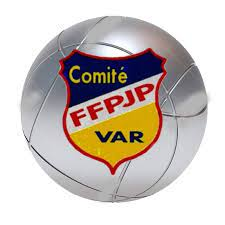 EchauffementCoordination / dissociation / cardio - 1 min de corde à sauter individuelle/ prise de pouls  (juste après l’effort : être au moins  à 90 pulsations)- corde à sauter collective par triplette : deux tournent la corde / une saute – la première équipe qui a fait 3  x 5 tours (avec un sauteur différent à chaque fois) a gagné.Motricité du lancer : lancer sa boule dans un cercle mais il faut qu’elle fasse 3 tours sur elle même comme une toupieRespiration : 3 inspirations en gonflant la cage thoracique et en soufflant fort par la bouche puis 3 inspirations par le nez en gonflant le ventre. Maitriser la motricité du lancer : évaluation de l’efficacité au tir / au point Maitriser la motricité du lancer : évaluation de l’efficacité au tir / au point Evaluation de l’efficacité au point  (série 2)Le triangle 1 3 5 Pointer pour atteindre une cible choisie avec le plus d’efficacité possible A chaque séanceIndividuel / 10 essais VOIR fiche situation + fiche de résultat Pointer dans la cible.  Rechercher le score le plus élevé possible (maxi 50 points). Chaque boule est enlevée de la cible à chaque essai. Si la boule est dans la cible intensité = 1 (10 boules réussies = 100%)Le nombre total de point obtenus = volume = 50 points maxi= 100%  (exemple 20 points = 40%) VOIR FICHE situation + calculs sur fiche résultat  Evaluation de l’efficacité au tir (série 2)La boule cible Tirer pour frapper la boule cible avec le plus d’efficacité possible Individuel / 10 essais  VOIR fiche situation + fiche de résultat Tirer la boule dans la cibleIntensité = 0 si boule loupéeIntensité = 1 si boule touchée ou frappéeVolume = 1 si boule touchéeVolume = 3 si boule cible sortieVolume = 5 si carreau Maitriser la motricité du lancer : maîtriser la trajectoire d’un lancer (hauteur direction distance effet)Maitriser la motricité du lancer : maîtriser la trajectoire d’un lancer (hauteur direction distance effet)Minigolf pétanqueVoir fiche situation Lancer en adaptant sa trajectoire (hauteur – direction – distance – effet)3 épreuves de tir / 3 épreuves de refente / 3 épreuves de point  6 essais maxi : on marque autant de points qu’il a fallu d’essai (donc avoir le moins de point possible à la fin pour gagner)Apprendre à s’affronter (score, stock de boules, terrain, stratégie attaque / défense) : Apprendre à s’affronter (score, stock de boules, terrain, stratégie attaque / défense) : Une partie devant l’éducateur / coach  avec évaluation  de l’efficacité de chacun (à 9 niveaux – voir fiches évaluation)1 partie en 13 points  - chaque joueur joue à la distance de sa catégorie 2 contre 2 ou 1 contre 1 selon le nombre de jeunes. Chaque joueur dit au coach ce qu’il pense de la boule qu’il vient de jouer  (sa valeur stratégique)  